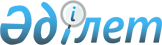 О предоставлении мер социальной поддержки на 2016 год
					
			С истёкшим сроком
			
			
		
					Решение Шиелийского районного маслихата Кызылординской области от 11 февраля 2016 года № 50/5. Зарегистрировано Департаментом юстиции Кызылординской области 10 марта 2016 года № 5393. Прекращено действие в связи с истечением срока
      В соответствии с подпунктом 15) пункта 1 статьи 6 Закона Республики Казахстан от 23 января 2001 года "О местном государственном управлении и самоуправлении в Республике Казахстан", пунктом 8 статьи 18 Закона Республики Казахстан от 8 июля 2005 года "О государственном регулировании развития агропромышленного комплекса и сельских территорий" Шиелийский районный маслихат РЕШИЛ:
      1. Предоставить с учетом потребности в специалистах в области здравоохранения, образования, социального обеспечения, культуры, спорта и агропромышленного комплекса, прибывшим для работы и проживания в сельские населенные пункты Шиелийского района подъемные пособия и бюджетный кредит на приобретение или строительство жилья.
      2. Настоящее решения вводится в действие по истечении десяти календарных дней после дня первого официального опубликования.
					© 2012. РГП на ПХВ «Институт законодательства и правовой информации Республики Казахстан» Министерства юстиции Республики Казахстан
				
      Председатель внеочередной L cессии районного маслихата, секретарь районного маслихата: 

А. Оразбекулы
